ADDENDUM CHANGES:For changes to the RFP document, any deletions in the RFP are shown in strikeout font (strikeout font) and any insertions are shown in underlined font (underlined font), and paragraph numbers refer to the numbers in the original RFP. CHANGESThe following change is hereby made to RFP Section 2.0 DESCRIPTION OF SERVICES AND DELIVERABLES.2.0	DESCRIPTION OF SERVICES AND DELIVERABLESThe AOC seeks the hotel or conference center for the following program: Title:	Pathways to Justice ConferenceDates:	June 6 – 8, 2012Description:	Furnish sleeping rooms only for the programLocation:	San Francisco, Downtown/Union Square/ Close to AOC OfficePayment:	American Express Meeting Planner Account  Individuals to Pay Own – (IPO)AOC’s maximum sleeping room unit rate: $140.00ADDITIONSThe following addition is hereby made to RFP Section 3.0 TIMELINE FOR THIS RFP              Notice of Award				Week of February 24, 2012The following addition is hereby made to RFP Section 8.0 OFFER PERIODProposers not selected for contract award are authorized to release their Room Block upon receiving the Notice of Award.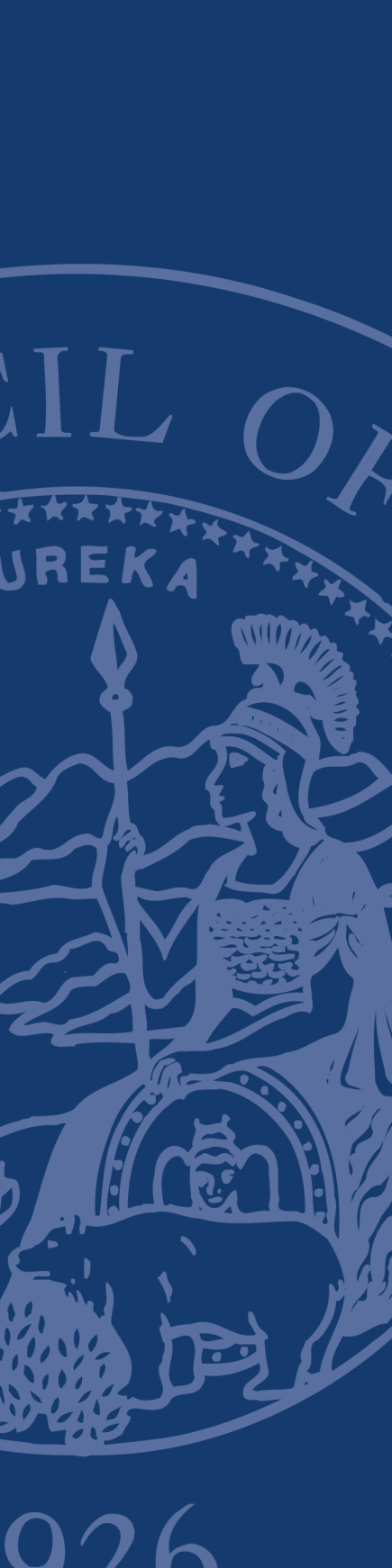 REQUEST FOR PROPOSALS – Addendum 1AdministRative Office of the Courts (AOC)RFP Title: Pathways to Justice Conference-Room BlockRFP Number:ASU TD 005-NN(Room Block Only)PROPOSALS DUE:  Friday, February 3, 2012NO LATER THAN  END OF DAY;Pacific Standard Time 